.You can download music via iTunesDance starts after 32 counts (ON VOCALS)SIDE, TOUCH, SIDE, TOUCH, SIDE & SIDE (RIGHT & LEFT)PUSH HIP 2X, HIP ROLL 1/4 LEFT, MAMBO, ROGER RABBIT STEPS BACK,**Restart - wall 5COASTER STEP, STEP ¼ TURN, CROSS, SIDE,TOUCH, SIDE TOUCHSIDE TOUCH 3X, HITCH, TOUCH, KICK & SIDE TOUCH 2XPOINT BACK, ½ TURN LEFT, RF SHUFFLE, PIVOT ½ TURN, STEP FORWARD ON HEEL, RF DRAGWALK FORWARD 3X,KICK , WALK BACK 3X, STOMP** in wall 5 Restart after count 12End of the dance. Have Fun!Contact Ivonne: Ivonne.verhagen70@gmail.comContact Giuseppe:etnacountrystyle@gmail.comHillbilly Nights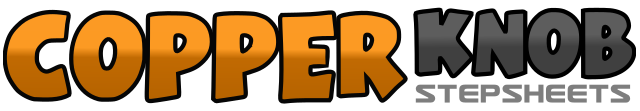 .......Compte:48Mur:2Niveau:Improver.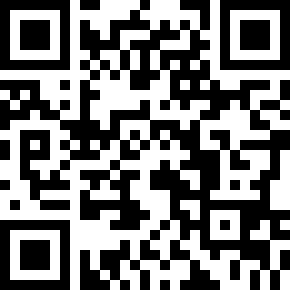 Chorégraphe:Ivonne Verhagen (NL) & Giuseppe Scaccianoce (IT) - May 2018Ivonne Verhagen (NL) & Giuseppe Scaccianoce (IT) - May 2018Ivonne Verhagen (NL) & Giuseppe Scaccianoce (IT) - May 2018Ivonne Verhagen (NL) & Giuseppe Scaccianoce (IT) - May 2018Ivonne Verhagen (NL) & Giuseppe Scaccianoce (IT) - May 2018.Musique:Hillbilly Nights - David CoolerHillbilly Nights - David CoolerHillbilly Nights - David CoolerHillbilly Nights - David CoolerHillbilly Nights - David Cooler........1&2&RF step side (open both knees), LF touch, LF step side (open both knees), RF touch3&4&RF step side (open both knees), LF close to RF, RF step side (open both knees), LF touch5&6&LF step side (open both knees),RF touch, RF step side (open both knees), LF touch7&8&LF step side (open both knees),RF close, LF step side (open both knees), RF touch1&2RF touch forward & push hip forward, push hip back, push hip forward3,4Hip roll with 1/4 turn left (weight ends on LF)5&6RF rock forward, LF weight back on LF, RF step back&7&8Twist both heels out, LF step back, twist both heels out, RF step back1&2LF step back, RF close to LF, LF step forward3&4RF step forward, ¼ turn left, RF cross over LF5,6LF step side, RF touch ( clap the hands )7,8RF step side, LF touch (clap the hands )1&2&LF touch Left, LF step in place, RF touch right, RF step in place3&4LF touch Left, LF hitch & LF touch in place5&6LF kick forward, LF step in place, RF Touch side7&8RF kick forward, RF step in place,, LF Touch side1,2LF touch toe back, ½ turn left (weight end on LF)3&4RF step forward, LF close to RF, RF step forward5,6LF step forward, ½ turn right (weight ends on RF)7,8LF step heel forward(lean back), RF drag to LF1,2RF step forward,LF step Forward3,4RF step forward, LF kick on forward (clap the hands )5,6RF step back, LF step back7,8RF step back , LF recover stomp to place ( clap the hands )